Lesson 7: Measure Length with Different Length UnitsLet’s measure the same object using different length units.Warm-up: Notice and Wonder: Large Cubes and Small CubesWhat do you notice?
What do you wonder?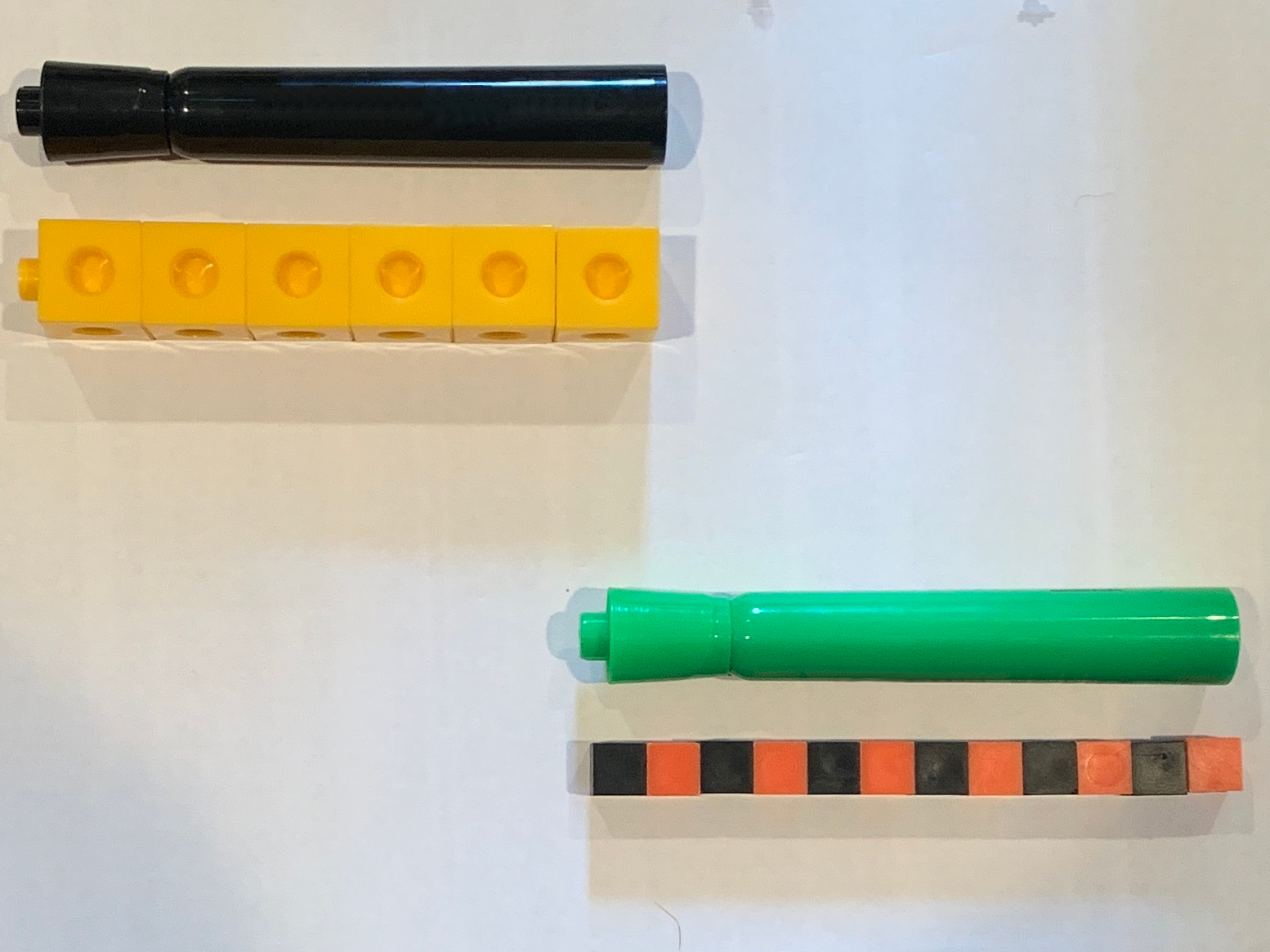 7.1: Measure With Different ObjectsCircle the 3 objects you will use:connecting cubessmall cubessmall paper clipslarge paper clipsMeasure the length of Jeison's foot with each object you chose and fill in the table.7.2: Measure the Teacher’s ShoeAndre measured his teacher’s shoe and said it was 15 connecting cubes long.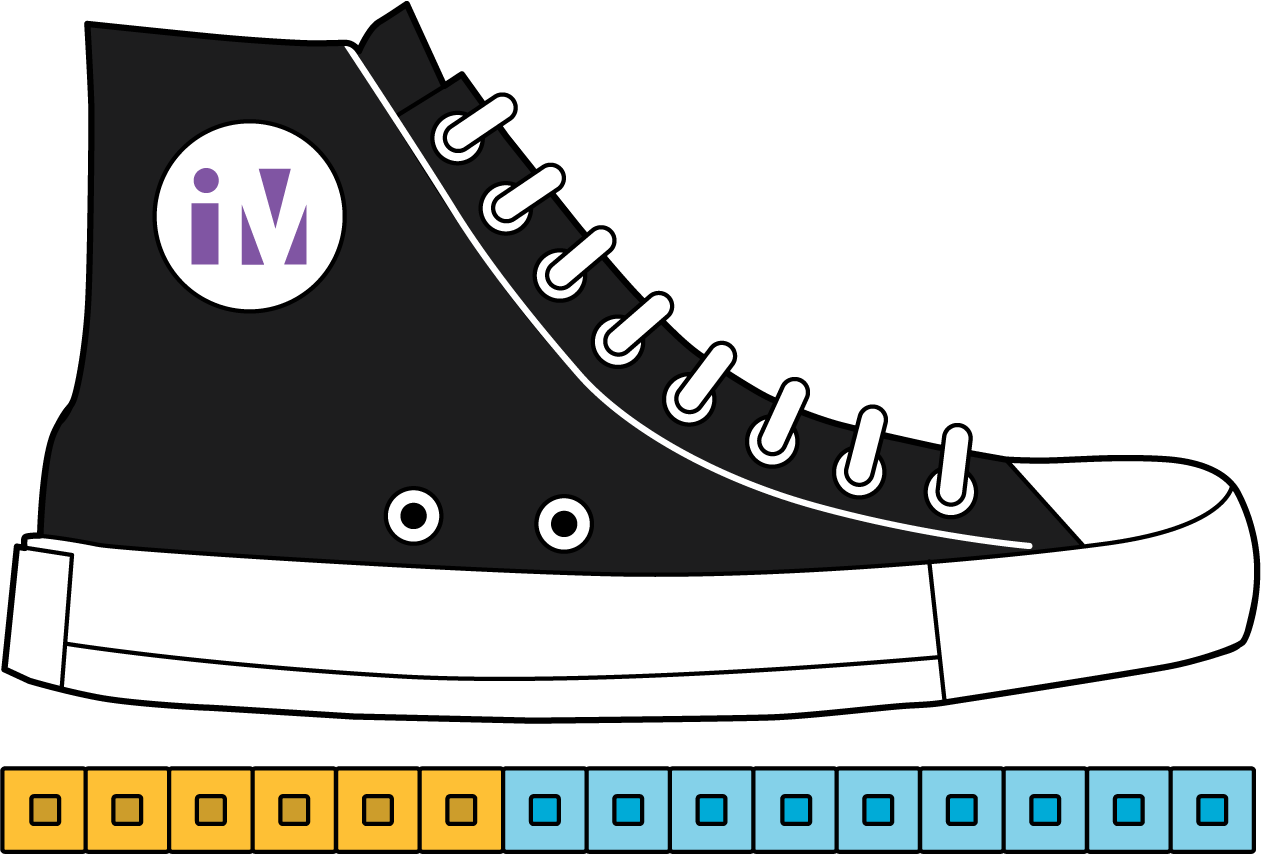 Is his measurement accurate?Why or why not?Jada measured her teacher’s shoe and said it was 12 connecting cubes long.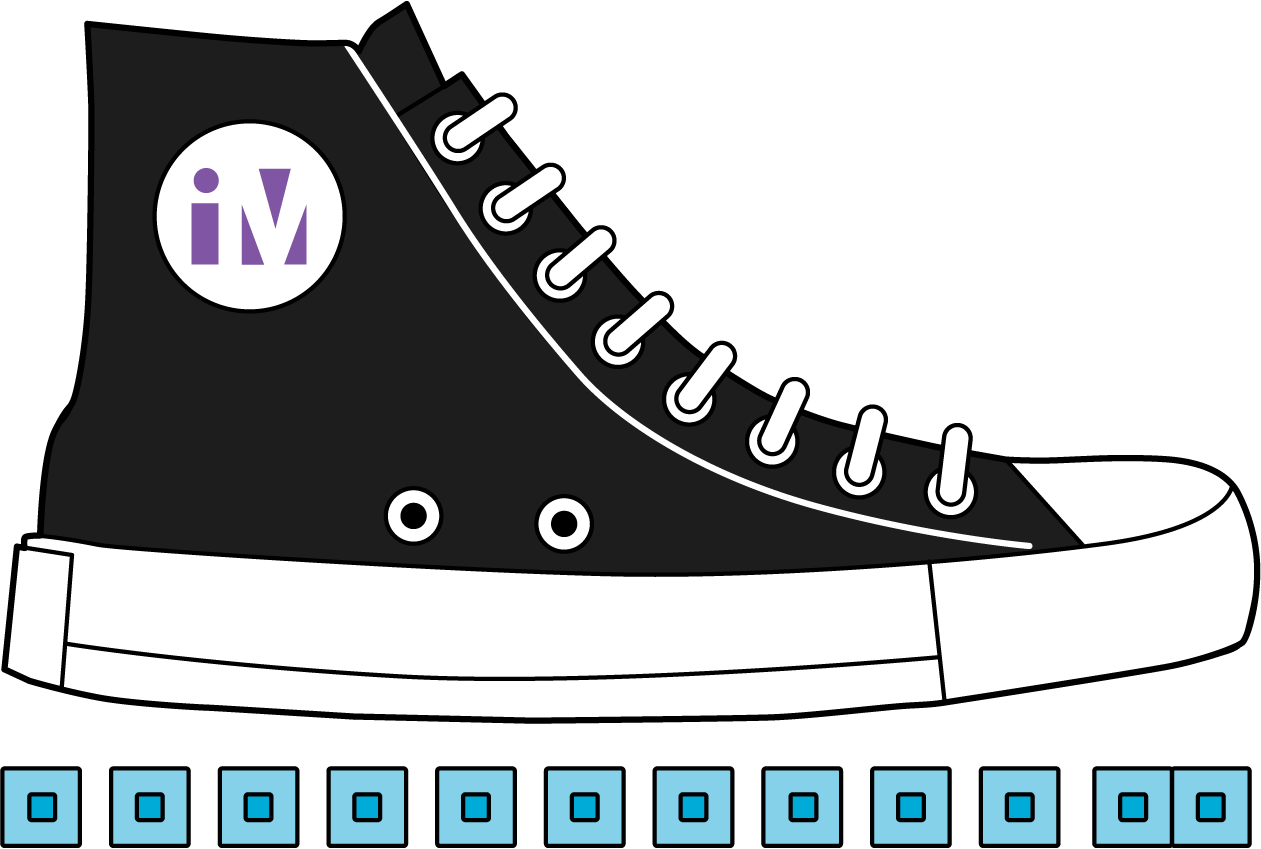 Is her measurement accurate?Why or why not?Clare measured her teacher’s shoe and said it was 30 small cubes long.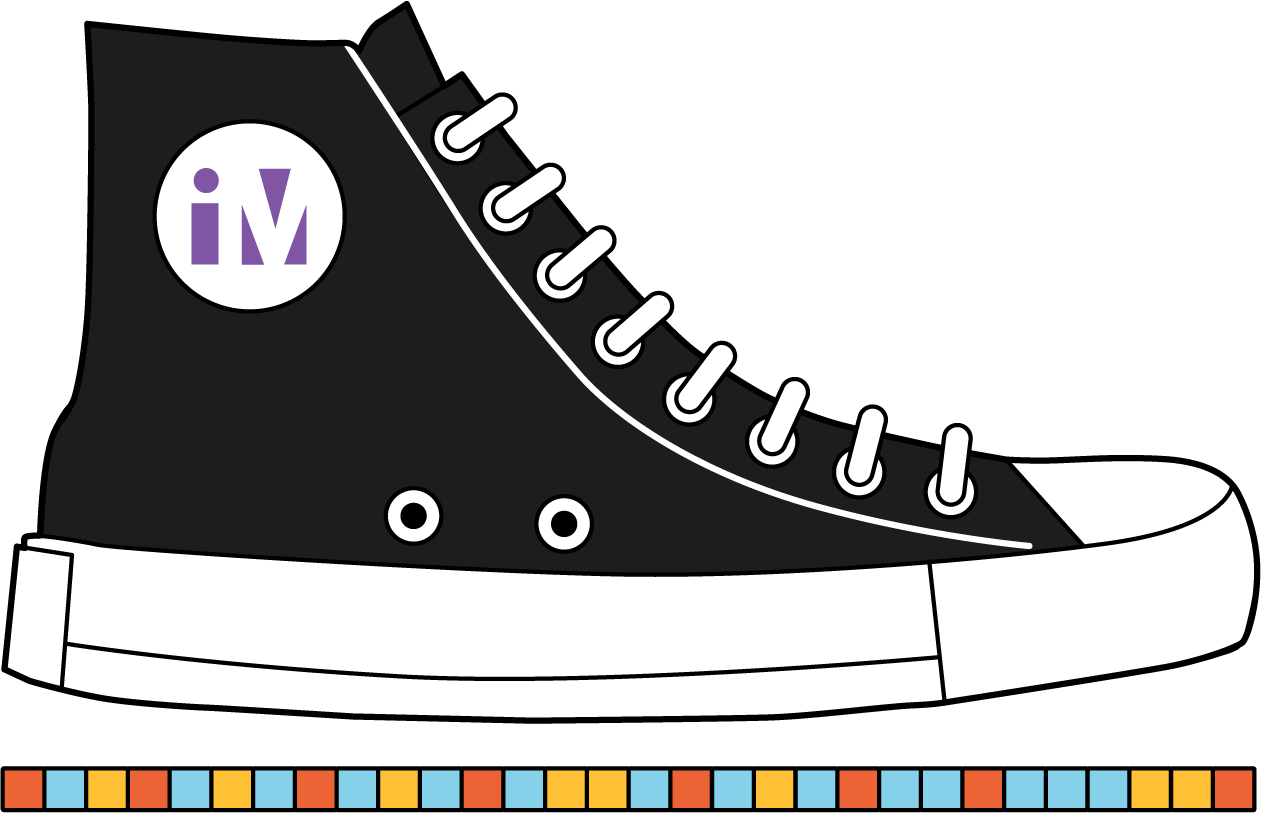 Is her measurement accurate?Why or why not?Kiran measured his teacher’s shoe and said it was 19 cubes long.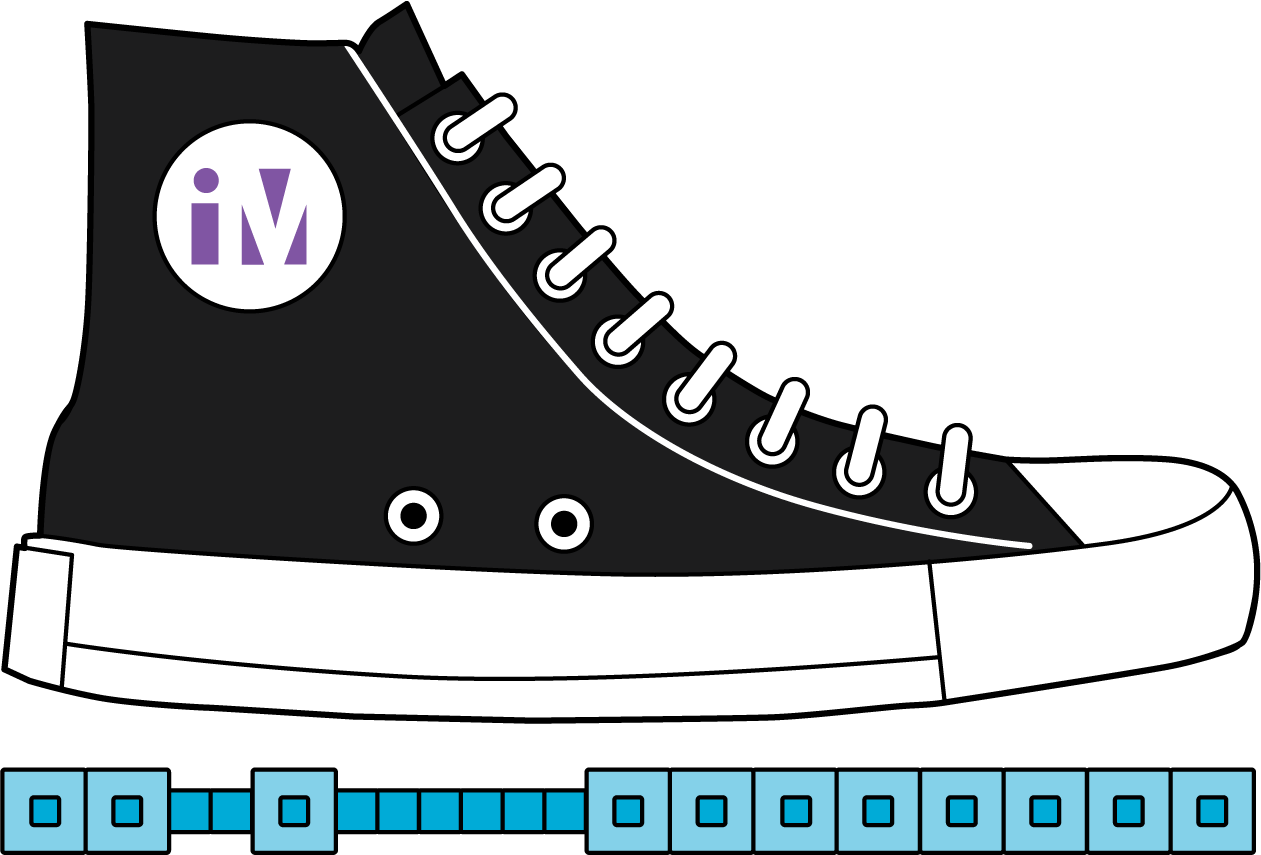 Is his measurement accurate?Why or why not?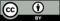 © CC BY 2021 Illustrative Mathematics®objectlength